EU-CERT:
European Certificates and Accreditation for European ProjectsProject Results 1 - Qualitative Research(I) Desktop research in each partner country
March 2022University of PaderbornJennifer SchneiderAcronym: 			EU-CERTReference number: 	 	2021-1-DE02-KA220-ADU-000033541 Project duration: 		01.02.2022 – 31.05.2024 (28 month) Proj	project partners: 		University of Paderborn (P0), Coordinator					Ingenious Knowledge GmbH (P1)RUTIS-Associação Rede de Universidades da Terceira Idade (P2) TIR Consulting Group j.d.o.o., Kroatien (P3)Esquare, Frankreich (P4)STANDO LTD Cyprus (P5)1. Project Results 1 - Qualitative ResearchThis project result 1 (PR1) provides deep research on existing certificate and quality assurance structures in the partner countries of EU-CERT. It basis on the already existing needs analysis which was done before applying for this projects. The needs analysis gave a general overview on the accreditation and certification structure in adult education with regard to ERASMUS+. It should that there exist several general quality assureance solutions in the partner countries but that there is no focus no general accreditation process which takes the ERASMUS+ results into account and fosters transparency of the ERASMUS+ adult education programme. Also it was clear after the needs analysis that there is a variety of quality assurance approaches. Our needs analysis before this application was a formal, systematic process of identifying and evaluating the need for such an certification and accreditation process in the field of adult education. It also showed that just a PDCA-cycle (Plan, Do, Check, Act) cannot be an adequate basis for future quality assurance and accreditation in adult education. This means, to design a feasible approach within EU-CERT, we need more detailed information about the existing processes. To make sure that there are no double works and that existing structures will be taken under account the IO1 research of EU-CERT gathers the existing quality criteria and puts them together in a criteria matrix. Therefore, the certificate structures and quality criteria will be explained by experts in interviews to get a deeper insight and also existing accreditation processes are explained and documented.Background of the needs analysis (Nov./ Dec. 2021): more than 80% of the participants asked for evidences concerning the situation with regard to certification and accreditation in adult education  To take this need for serious we designed this first project result which ones with evidence derived from research in the partner countries. 2. Project Result 1 – Mixed- Methods Design of the ResearchThe Erasmus+ Project EU-CERT aims to to enhance quality in adult education and helps to ensure that adult education providers are able to find high quality adult education results which can be used in practice and which base on excellent adult education projects. Therefore, the project consortium is going to develop a mechanism to monitor the effectiveness of adult education project via an accreditation system which is based on clear criteria and a solid accreditation procedure.To guarantee a multiperspective research an evaluation of the 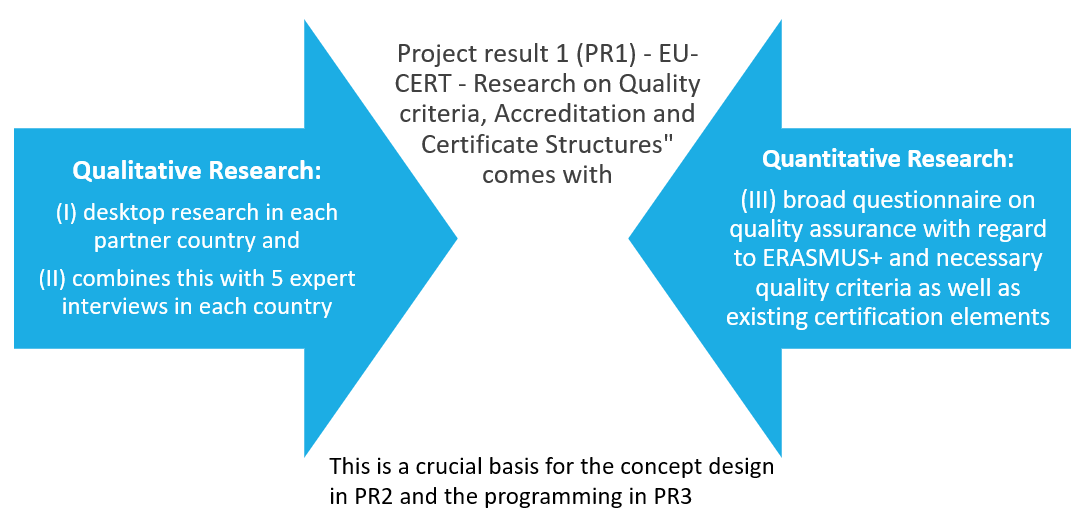 